 Fyresdal IL fotballgruppa. 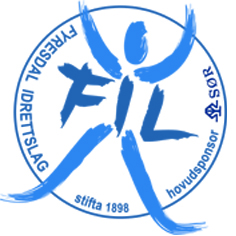 Referat frå styresmøte i Fyresdal fotballgruppe 23.Mai 2013.05.23Desse møtte: Arild Bondal, Svein Slyngstad, Aslak Momrak Haugane, Svenn Erik Skomedal, Kjell Ove Homme.12/13.Godkjenning av innkalling til styremøte.Saks nr. må vere på møteinnkallinga.Faste saker på styresmøte: Godkjenning av innkalling og Opfølging av saker frå førre møte.13/13.Oppfylgjing av saker frå førre møte.Kjell Ove har fått tilbakemelding frå noken av spelerane på G16 at dei synes det ikkje er noko artig å ikkje ha trenerar på torsdagane. Det er ikkje noko heldig situasjon at spelerane må organisere seg sjølv på treningane på Torsdagar. Svenn Erik snakkar med Tarjei Lauvdal som er trenar for A-laget om A-laget og G16 kan ha treningar saman på Onsdag eller torsdagar.Viss ikkje det er aktuelt å ha treningane saman med A-laget. Så må fotballgruppa gjere noko med desse torsdagstreningane for G16.14/13.Norway Cup. Lagleder/trener. Bil/buss, betaling, foreldremøte.G16: 10 sikkre+2 usikkre spelerar. Svenn Erik blir med som trenar. Må ha med ein foreldre til. J16:  8 sikkre + 1 usikker. Her er det foreløpig ingen trenar eller foreldre som kan vere med. J14:  8 sikkre + 1 stk frå J12.  Totalt 9 stk. Helge Bolstad som trenar og Svein Slyngstad som foreldre.Fotballgruppa sponsar kr. 40.000,- til Norway Cup.A-Kort kostar kr. 2140,- pr. spelar. Buss ca. 20.000 – 25.000,- Arild sjekkar med Telemark Bilruter og TeleTur om pris slik at mi fær dette med til møtet.Arild sender mal på rekneskap for NC til Kjell Ove. Rekneskap prøver vi å dele ut på foreldremøtet.6 stk trenerar/oppmenn. Desse skal ikkje betale. Blir fordelt på alle spelerane.Blir og lagt på ein liten sum til evt. Pizza/film eller liknande Foreldremøte Onsdag 29.5.13 kl1900 i kantina. Svein ordnar plass i katina. Kjell Ove skriv brev med innkalling. Desse er levert ut på fredag. Kun 3-4 stk som ikkje var der som ikjje her fått. Desse får på måndag. Styret MÅ og møte.15/13.Klubbhus, status framdrift og økonomi. (Aslak sjekk status på økonomien i dette nå, pr i dag)Foreløpig resultat på klubbhuset pr. 23.Mai 2013. er  - Kr. 95.266,-Utgifter 2011:                           Kr.   28.403,-Utgifter 2012:                           Kr. 410.807,-Utgifter totalt pr. 23.5.2013: Kr. 510.266,-Gåvemidler frå Sparebanken Sør: Kr. 250.000,-Forskot på tippemiddlar:                Kr. 165.000,-Aslak skal purre på kommunen slik at vi kan få utbetalt dei seiste Kr. 165.000,- frå tippemiddlane. Desse er ikkje tatt med i resultatet pr. 23.Mai.Det må og settast på rassikkrng på taket på klubbhuset. Det rasar sno frå taket om vinteren og det er ikkje bra så lenge det er ungar der om vinteren.Kiosken er ferdig.Utstyrsrommet er så å seie ferdig. Hyller, skap og ballkorger er på plass. Manglar å koble til vatn til utslagsvask. Nye låsar til dører er montert. Trenerar og oppmenn kan kontakte Svein Slyngstad for å få nykkel.Arild skal bestille kodelåsar til ballkorger så fort som mogleg.Kontoret må ein få innreda på eit vis med Pc, kopimaskin/skrivar, skåp, Skrivepult..Utvendig så står det igjen litt snekkerarbeid, trapp til 2.etg  og maling. 2.etg. er ferdig isolert.16/13Trafikksikker fotballklubb.   Arild kontaktar kretsen om dato for dette. Dette infomøtet blir for Trenerar, Oppmenn og foreldre.17/13Dommarkurs. Arild prøvar å få det til slik at det blir same dag som Trafikksikker klubb info møtet.18/13Trenings drakter til spillere, alders grense. Status på kva vi har på lager av trenings tøy.Treningsdressar 30stk. Div str.Ledarjakker. 4 stk 2x162 2x192Hettegenserar 30stk S, 17 stk 12-14 år, 3 stk XL/XXL.Så trenerane/ Oppmennane for G08 og J08 kan bort å hente hettegenserar til spelerane på desse laga.19/13Godtgjerelse for trenar, dommerar. Er vanskleg å få dommarar.Terje Sveinsson som er trenar for J16  skal komme med eit forslag til Arild. Avventar svar frå han.Det med dommargodtgjersle glømte mi å diskutere då d blei litt hektisk på slutten. Men etter det som no9kre oppmennar sei så er det vanskeleg å få tak i klubbdommerar til å dømme kampar. Forslaget frå nokre er kanskje å auke godtgjersla noko. Er det andre ”lokkmiddel” som kan vere aktuelt? Kom gjerne med forslag på løysing her!!20/13FIKS passord. Arild fær orden på dette. Få lage brukarnavn og passord til dei trenerar/oppmenn som ikkje har. Arild må spørje dei som han ikkje har fødselsnr på om å få det. 21/13Søknad om camping, dugnad og anna - Dragrace i Fyresdal 6-7 juli 2013.Har fått spørsmål frå motorklubben om å få låne grasbanen på Dynga som camping på Drag Race 6.-7. Juli 2013. Dette er fotballgruppa positive til. Men at dei må rydde opp etter seg og passe på at det ikkje blir bålbrenning på grassbanen slik det blei i fjor. Og reparere evt. Skader som blir gjort på banen.Vi vil at Motorklubben står ansvarleg for aragementet der med tilrigging og rydding. Men at fotballgruppa får ca.kr. 50 - 100,- pr pers i leige for grassbanen.Fotballgruppa vil gjerne ha kiosksalg der under Drag Racet.Arild snakkar og forhandlar med Alexsander Munck Brekke om dette. Så får vi komme tilbake med ein komite som styrer kioskarangementet viss det blir ein mogleghet. 22/13Eventuellt.Klubben Online: Aslak seie opp avtala med Klubben Online.Heimeside: Espen Valseth har laget ei heimeside som alle kan inn å sjå på. www.fyresdalil.noKioskutvalg: Har kommet mange forslag på kva ein bør ha av utvalg i kiosken. Har startet med å selge smoothie i små flasker som ein får frå SPAR. Problemet med desse er at holdbarheten ikkje er så lang. Men vi får prøve. Arild snakkar og med Linda om å få til ei prøveordning med fruktbeger som ein kan kjøpe. Søppelkasser: Må få noker fleire søppelkasser rundt banen/ skulen. Kjell Ove snakkar med kommunen om dei kan ordne dette.Brukartider på Samfunnshuset: Fotballgruppa trenger ikkje tider der før 1.Desember.Treningsutstyr: Fått mail frå trenaren til A-laget om innkjøp av treningsutstyr. Bare å kjøpe.Svare på mailer som blir sendt ut: Hadde dette seist møte og. Alle var enige i at ein må bli flinkare til å svare på mail. Dette for å vere sikker på at ein har registrert og lest mailen.Klypping av Dynga: Har tatt lang tid med å få klyppet denne banen på Dynga. Arild har snakka med Vegard i dag og han skal ta å klype Dynga denne gongen. Men må få ei ordning på å klyppe grasbanen på Dynga. Vegard har kun merking og klypping på Gimle.Basar 2013: Basaren hausten 2013 blir onsdag 6.November. Tone Skræi har tinga samfunnshuset.Neste styresmøte: Forslag på 6. 7. eller 8 aug. Ref.Kjell Ove Homme